
МУНИЦИПАЛЬНОЕ ОБРАЗОВАНИЕ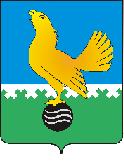 городской округ Пыть-ЯхХанты-Мансийского автономного округа-ЮгрыАДМИНИСТРАЦИЯ ГОРОДАР А С П О Р Я Ж Е Н И ЕОт 26.10.2021									№ 2075-раОб утверждении основных направленийналоговой, бюджетной и долговой политики 	города Пыть-Яха на 2022-2024 годы На основании решения Думы города Пыть-Яха от 21.03.2014 №258 «Об утверждении Положения о бюджетном процессе в муниципальном образовании городской округ город Пыть-Ях», в соответствии с постановлением администрации города от 14.07.2014 № 175-па «О порядке составления проекта бюджета муниципального образования на очередной финансовый год и плановый период»:1.	Одобрить	основные направления налоговой, бюджетной и долговой политики муниципального образования городского округа города Пыть-Яха на 2022 год и на плановый период 2023 и 2024 годов (приложение).2. 	Направить настоящее распоряжение в Думу города Пыть-Яха.3. 	Контроль за выполнением распоряжения возложить на заместителя главы города - председателя комитета по финансам.Глава города Пыть-Яха                                                        А.Н. МорозовПриложениек распоряжению администрациигорода Пыть-Яхаот  26.10.2021 № 2075-ра Основные направления налоговой, бюджетной и долговой политики города Пыть-Яха на 2022 год и на плановый период 2023 и 2024 годовОсновные направления налоговой, бюджетной и долговой политики города Пыть-Яха на 2022 год и на плановый период 2023 и 2024 годов (далее также – основные направления налоговой, бюджетной и долговой политики города на 2022 – 2024 годы) разработаны в соответствии со статьей 172 Бюджетного кодекса Российской Федерации, статьей 13 Положения о бюджетном процессе в городе Пыть-Ях.При их разработке учтены положения Послания Президента Российской Федерации Федеральному Собранию Российской Федерации от 21 апреля 2021 года, указа Президента Российской Федерации от 21 июля 2020 года № 474 «О национальных целях развития Российской Федерации на период до 2030 года», указов Президента Российской Федерации от 2012 года, основных направлений бюджетной и налоговой политики Ханты-Мансийского автономного округа – Югры на 2022 год и плановый период 2023 – 2024 годов, стратегии социально-экономического развития города Пыть-Яха до 2030 года.Основные направления налоговой, бюджетной и долговой политики муниципального образования на 2022-2024 годы определяют на ближайший трехлетний период базовые принципы, условия и подходы формирования проектировок бюджета города Пыть-Яха на 2022 год и на плановый период 2023 и 2024 годов. Их формирование осуществлялось в экономических условиях, складывающихся на фоне ситуации, вызванной распространением новой коронавирусной инфекции COVID-19 и принятием мер по устранению ее последствий.В сложившихся экономических условиях основными ориентирами и приоритетами налоговой, бюджетной и долговой политики муниципального образования на 2022-2024 годы являются сохранение финансовой устойчивости и сбалансированности бюджета города Пыть-Яха, обеспечение достижения социально-экономических целей развития муниципального образования, направленных на повышение уровня жизни граждан, создание комфортных условий для их проживания, обеспечение достойного эффективного труда людей и успешное предпринимательство. Основные направления налоговой, бюджетной и долговой политики города на 2022-2024 годы разработаны на основе базового варианта сценарных условий прогноза социально-экономического развития муниципального образования городской округ Пыть-Ях на 2022 год и на плановый период 2023 и 2024 годов (далее – прогноз социально-экономического развития), направленных на обеспечение ускорения темпов экономического роста и улучшения демографической ситуации.I. Основные направления налоговой политики города Пыть-Яха на 2022 год и на плановый период 2023 и 2024 годов, основные подходы к ее формированиюОсновные направления налоговой политики города Пыть-Яха сохраняют преемственность в отношении определенных ранее приоритетов и скорректированы с учетом текущей экономической ситуации и необходимостью реализации первоочередных задач.Муниципальная налоговая политика является составным элементом экономической политики города, обеспечивающим формирование местного бюджета, способствующего развитию малого и среднего предпринимательства, стимулирующего инвестиционную деятельность, что очень важно в условиях финансовой нестабильности.Восстановление ключевых макроэкономических показателей на докризисный уровень является основой стабильного социально-экономического развития города. В качестве приоритетных целей налоговой политики в среднесрочной перспективе выступают сохранение условий для поддержания роста экономики города, предпринимательской активности и создание условий для обеспечения сбалансированности бюджета города, которые будут достигаться путем реализации следующих задач:- реализация мер, направленных на легализацию предпринимательской деятельности, содействие вовлечению граждан в предпринимательскую деятельность и сокращение неформальной занятости путем активизации практики применения налога на профессиональный доход, регистрации граждан в качестве «самозанятых» и вовлечения их в экономику;- обеспечение стабильных налоговых условий для ведения предпринимательской деятельности и систематизация мер поддержки субъектам малого и среднего предпринимательства;- оптимизация перечня налоговых расходов и обеспечение оптимального выбора объектов для предоставления поддержки в виде налоговых льгот;- проведение мониторинга нормативных правовых актов органов местного самоуправления по местным налогам с целью совершенствования указанных актов с учетом изменений федерального и регионального законодательства;- обеспечение полноты формирования налоговой базы для увеличения поступления в бюджет имущественных налогов; - продолжение работы по эффективному межведомственному взаимодействию, целями которого являются повышение уровня собираемости местных налогов, снижение недоимки, достижение высокой степени достоверности информации об объектах налогообложения.Основные задачи, поставленные в предыдущие годы, не потеряли своей актуальности и будут реализовываться в 2022-2024 годах. Заканчивается переход к комплексной системе учета налоговых расходов. До конца 2021 года завершится формирование методологии оценки, позволяющей отражать весь объем поддержки оказываемой отдельным категориям юридических и физических лиц при реализации муниципальных программ.Сбалансированности и эффективности налоговой политики способствует предоставление льгот, пониженных ставок и налогового вычета, направленных на достижение целей социально-экономической политики муниципального образования, не относящихся к муниципальным программам. Льготы как налоговые расходы с проведением ежегодной процедуры оценки, позволяют сделать обоснованное заключение о целесообразности и результативности затрат бюджета в качестве мер государственной поддержки. Результатом проведенной оценки эффективности применения налоговых расходов за 2020 год установлено, что в основном льготы, установленные на территории города, носят социальный характер, оказывают эффективное влияние на улучшение уровня жизни социально незащищенных слоев населения, направлены на снижение налоговой нагрузки организаций бюджетной сферы и сокращению встречных финансовых потоков. В целях недопущения ухудшения уровня жизни населения было решено сохранить действующие льготы в полном объеме. Своевременные и верные решения, принятые с учетом текущей экономической ситуации, являются важным механизмом обеспечения сохранения финансовой устойчивости субъектов предпринимательской деятельности, обеспечения их деятельности в долгосрочной перспективе, а также сохранения занятости в наиболее пострадавших сферах. В связи с этим, установлены пониженные ставки налогообложения по налогу на имущество физических лиц:- в отношении объектов налогообложения, кадастровая стоимость каждого из которых превышает 300 млн. рублей - 1,5%;-в отношении объектов налогообложения, включенных в перечень, определяемый в соответствии с пунктом 7 статьи 378.2 Налогового кодекса Российской Федерации, в отношении объектов налогообложения, предусмотренных абзацем вторым пункта 10 статьи 378.2 Налогового кодекса Российской Федерации: - с 01.01.2021 – 1,7 процента;- с 01.01.2022 и последующие годы – 2,0 процента.Основные мероприятия налоговой политики в части налогового стимулирования в предстоящем среднесрочном периоде и характер налоговой политики муниципалитета будет определяться решениями, принимаемыми на федеральном и региональном уровне с учетом изменившихся экономических условий.При планировании доходов бюджета города Пыть-Яха будут учтены изменения федерального и регионального законодательства:1) расширение периметра применения патентной системы налогообложения за счет введения дополнительных видов предпринимательской деятельности, попадающих под действие патентной системы налогообложения;2) расширение действий налоговой ставки в размере 0% для впервые зарегистрированных налогоплательщиков – индивидуальных предпринимателей по упрощенной системе налогообложения за счет введения дополнительных видов деятельности, на которые распространяется данная ставка;3) продление действий пониженных ставок по упрощенной системе налогообложения в связи с окончанием их срока действия 31 декабря 2021 года.С 1 января 2021 года система налогообложения в виде единого налога на вмененный доход была отменена. Она вводилась в условиях отсутствия контроля за реальными доходами налогоплательщиков по отдельным видам предпринимательской деятельности и, как следствие, отсутствия возможности расчета документально подтвержденной налогооблагаемой налоговой базы. Учитывая современный уровень налогового администрирования, в том числе за счет установления требования обязательного применения контрольно-кассовой техники при расчетах с покупателями товаров (работ, услуг), проблема получения информация о реальных доходах налогоплательщиков решена. Вместе с тем субъектам малого и среднего предпринимательства Налоговым кодексом Российской Федерации предоставлено право выбирать оптимальный налоговый режим с учетом осуществляемой ими предпринимательской деятельности (общий или специальные налоговые режимы).   II.	Основные направления бюджетной и долговой политики города Пыть-Яха и подходы к формированию характеристик проекта бюджета города на 2022 год и на плановый период 2023 и 2024 годовКлючевым приоритетом бюджетной политики города в области расходов на 2022-2024 годы является обеспечение выполнения национальных целей и стратегических задач развития, скорректированных указом Президента Российской Федерации от 21 июля 2020 года № 474 «О национальных целях развития Российской Федерации на период до 2030 года», положениями Послания Президента Российской Федерации Федеральному Собранию Российской Федерации от 21 апреля 2021 года, реализация инициатив и проектов Губернатора Ханты-Мансийского автономного округа – Югры, направленных на улучшение качества жизни и благосостояния населения, а также безусловное исполнение социально значимых обязательств.Формирование бюджетной политики города Пыть-Яха на 2022 год и на плановый период 2023 и 2024 годов (далее также – бюджетная политика города Пыть-Яха на 2022-2024 годы) осуществляется на принципах обеспечения устойчивости и сбалансированности бюджетной системы городского округа, в связи с чем бюджетная политика города будет направлена на:- формирование бюджетных параметров исходя из необходимости безусловного исполнения действующих расходных обязательств города;- анализ осуществляемых расходных обязательств муниципального образования в целях исключения направления средств на выполнение полномочий, не отнесенных к полномочиям города, принятие новых расходных обязательств только при условии оценки их эффективности, соответствия их приоритетным направлениям социально-экономического развития и при условии наличия ресурсов для их гарантированного исполнения в целях снижения риска неисполнения (либо исполнения в неполном объеме) действующих расходных обязательств городского округа;- продолжение работы по совершенствованию нормативной правовой базы для привлечения к оказанию муниципальных услуг негосударственных организаций с внедрением конкурентных способов отбора исполнителей услуг;- планирование в приоритетном порядке бюджетных ассигнований на реализацию национальных проектов (программ) развития Российской Федерации и региональных проектов, входящих в состав национальных проектов (программ);- осуществление работы, направленной на привлечение средств вышестоящих бюджетов на решение вопросов местного значения в целях сокращения нагрузки на бюджет городского округа, в том числе путем участия в федеральных или региональных проектах и программах, а также выполнение условий софинансирования к средствам вышестоящих бюджетов; - недопущение увеличения штатной численности работников бюджетной сферы и органов местного самоуправления, за исключением случаев, когда увеличение необходимо для реализации переданных в соответствии с законодательством государственных полномочий;- привлечение внебюджетных источников для финансового обеспечения деятельности учреждений социально-культурной сферы;- повышение эффективности деятельности муниципальных учреждений и недопущение функционирования неэффективных или недостаточно загруженных муниципальных учреждений;- реализацию режима экономии электро- и теплоэнергии, расходных материалов, горюче-смазочных материалов, услуг связи;- эффективное использование бюджетных средств путем обеспечения надлежащего функционирования механизма муниципальных закупок в соответствии с Федеральным законом от 05.04.2013 № 44-ФЗ «О контрактной системе в сфере закупок товаров, работ, услуг для обеспечения государственных и муниципальных нужд», обеспечения контроля обоснованности закупок, начальных (максимальных) цен контрактов, а также проведения централизованных закупок;- недопущение кредиторской задолженности по заработной плате работникам бюджетной сферы и социальным выплатам;- направление бюджетных средств в приоритетном порядке на погашение кредиторской задолженности;- совершенствование системы внутреннего финансового контроля и внутреннего финансового аудита; - повышение информационной открытости бюджетного процесса городского округа.Бюджетная политика в части формирования расходов бюджета городского округа, по-прежнему, будет направлена на решение задач и достижение стратегических целей, обозначенных Президентом Российской Федерации, Губернатором Ханты-Мансийского автономного округа – Югры, а также реализацию мер по повышению эффективности бюджетных расходов, обозначенных в предыдущем бюджетном цикле.Достижение установленных критериев (показателей) результативности и эффективности использования бюджетных средств предполагается с помощью повышения качества внутреннего финансового контроля.По-прежнему актуальной считается задача повышения эффективности бюджетных расходов, выявления внутренних резервов и перераспределение их в пользу приоритетных направлений расходов и проектов. Выявлению неэффективно используемых ресурсов, с целью их перенаправления на решение приоритетных задач, будет способствовать введение в систему управления муниципальными финансами обзоров бюджетных расходов.Формирование расходных обязательств бюджета города в проектировках на 2022 год и на плановый период 2023 и 2024 годов основано на следующий подходах: в качестве «базовых» по текущим расходам на 2021-2023 годы приняты бюджетные ассигнования, утвержденные на 2021-2023 года решением Думы города Пыть-Яха от 30.07.2021 № 410 «О бюджете города Пыть-Яха на 2021 год и на плановый период 2022 и 2023 годов» (в ред. от 19.03.2021 N 372, от 29.04.2021 N 387) без учёта федеральных средств, единовременных расходных обязательств, и срок действия которых заканчивается в 2021 году.По бюджетным инвестициям на 2022-2024 годы предварительно учтены объёмы бюджетных ассигнований, утверждённые решением о бюджете города Пыть-Яха на 2021 год и плановый период 2022 и 2023 годов, на 2024 год в соответствии с объёмами, утверждёнными муниципальными программами. Бюджетные проектировки предусматривают следующие особенности:- изменение базы для начисления страховых взносов во внебюджетные фонды;- при формировании предельных объёмов бюджетных ассигнований на 2022 год и плановый период 2023 и 2024 годов учтена индексация с 1 октября 2022 года на 4% фонда оплаты труда и выплат социального характера;- реализация решений по обеспечению минимального размера оплаты труда, сохранения достигнутого уровня соотношений в оплате труда отдельных категорий работников, подпадающих под действие указов Президента Российской Федерации, осуществляется в пределах предусмотренных ассигнований на реализацию соответствующих государственных программ автономного округа, в том числе за счёт принимаемых учредителем (главным распорядителем бюджетных средств) решений по повышению эффективности сети и расходов подведомственных государственных учреждений, включая увеличение доли расходов автономных и бюджетных учреждений от приносящей доход деятельности;- увеличения расходов на питание обучающихся (включая межбюджетные трансферты), с учётом изменения численности контингента, индексации расходов на 4% и увеличения торговой наценки до 100%.Решения по вопросу обеспечения сбалансированности систем оплаты труда, сохранения дифференцированного подхода к оплате труда работников в зависимости от уровня квалификации и сложности выполняемых работ должны быть приняты структурными подразделениями в 2021 году и реализованы за счёт эффективного использования имеющихся ресурсов в пределах средств, предусмотренных на реализацию соответствующей муниципальной программы.В условиях сохраняющейся неопределенности в предстоящем трехлетнем периоде структурные подразделения администрации города (исполнители муниципальных программ) должны будут обеспечить эффективное управление муниципальными финансами.Безвозмездные поступления в бюджет городского округа на 2022 год и на плановый период 2023 и 2024 годов будут включены в доходы и расходы бюджета городского округа в соответствии с показателями бюджета Ханты-Мансийского автономного округа – Югры на 2022 год и на плановый период 2023 и 2024 годов.Долговая политика на 2022 год и на плановый период 2023 и 2024 годов определяет основные направления деятельности по управлению муниципальным долгом.Основными направлениями долговой политики будут являться: - поддержание объема муниципального долга города на экономически безопасном уровне;- минимизация стоимости муниципальных заимствований городского округа;- выполнение принятых обязательств в полном объеме;- обеспечение взаимосвязи принятия решения о заимствованиях с реальными потребностями бюджета городского округа в привлечении заемных средств;- сохранение благоприятной кредитной истории муниципального образования как надежного заемщика, безупречно и своевременно выполняющего свои финансовые обязательства, что создает предпосылки для снижения стоимости заимствований и улучшения структуры долга.В связи с чем, при управлении муниципальным долгом в 2022 году и в плановом периоде 2023 и 2024 годах необходимо осуществлять:- постоянный мониторинг потребности бюджета городского округа в муниципальных заимствованиях;- своевременное исполнение долговых обязательств муниципального образования;-безусловное соблюдение ограничений бюджетного законодательства Российской Федерации;- привлечение кредитных ресурсов на оптимально возможный период времени в форме возобновляемой кредитной линии;-проведение операций по управлению остатками средств на едином счете по учету средств бюджета городского округа, включая привлечение и возврат средств муниципальных учреждений города для покрытия временных кассовых разрывов.Реализация настоящей долговой политики позволит:-поддерживать объем муниципального долга на безопасном уровне;-сохранить финансовую устойчивость бюджета городского округа;-сохранить репутацию муниципального образования как надежного заемщика, безупречно и своевременно выполняющего финансовые обязательства;- обеспечить доступность информации о муниципальном долге.III.	Характеристики проекта решения о бюджете города Пыть-Яха на 2022 год и на плановый период 2023 и 2024 годовтыс. рублейПоказатели проекта2022 год2023 год2024 годДоходы3 439 647,53 417 024,13 372 061,0Расходы3 480 460,03 455 372,63 470 696,0Дефицит (-),Профицит (+)- 40 812,5-38 348,5-98 635,0